Документ предоставлен КонсультантПлюс
АДМИНИСТРАЦИЯ ТОМСКОЙ ОБЛАСТИПОСТАНОВЛЕНИЕот 8 февраля 2007 г. N 13аОБ УТВЕРЖДЕНИИ ПОЛОЖЕНИЯ О ГОСУДАРСТВЕННОМ ПРИРОДНОМЗАКАЗНИКЕ ЗООЛОГИЧЕСКОГО ПРОФИЛЯ "ПЕРШИНСКИЙ"В соответствии с Федеральным законом от 14 марта 1995 года N 33-ФЗ "Об особо охраняемых природных территориях", Законом Томской области от 12 августа 2005 года N 134-ОЗ "Об особо охраняемых природных территориях в Томской области", во исполнение распоряжения Администрации Томской области от 25.04.2005 N 96-ра "О государственных зоологических заказниках регионального значения" постановляю:1. Утвердить:1) Положение о государственном природном заказнике зоологического профиля "Першинский" согласно приложению N 1 к настоящему постановлению;2) описание местоположения границ государственного природного заказника зоологического профиля "Першинский" согласно приложению N 2 к настоящему постановлению.(п. 1 в ред. постановления Администрации Томской области от 09.12.2021 N 502а)1-1 - 1-2. Утратили силу. - Постановление Администрации Томской области от 09.12.2021 N 502а.2. Признать утратившими силу пункты 2, 3 решения исполнительного комитета Томского областного Совета депутатов трудящихся от 22.12.1975 N 314 "Об организации государственного заказника "Першинский" на территории Кривошеинского района".3. Контроль за исполнением настоящего постановления возложить на заместителя Губернатора Томской области по агропромышленной политике и природопользованию.(в ред. постановлений Администрации Томской области от 12.10.2012 N 400а, от 16.11.2018 N 437а)И.о. ГубернатораТомской областиВ.В.НАГОВИЦЫНПриложение N 1УтвержденопостановлениемАдминистрации Томской областиот 08.02.2007 N 13аПОЛОЖЕНИЕО ГОСУДАРСТВЕННОМ ПРИРОДНОМ ЗАКАЗНИКЕЗООЛОГИЧЕСКОГО ПРОФИЛЯ "ПЕРШИНСКИЙ"1. ОБЩИЕ ПОЛОЖЕНИЯ1. Настоящее Положение разработано в соответствии с Конституцией Российской Федерации, Лесным кодексом Российской Федерации, федеральными законами от 14 марта 1995 года N 33-ФЗ "Об особо охраняемых природных территориях", от 10 января 2002 года N 7-ФЗ "Об охране окружающей среды", от 24 апреля 1995 года N 52-ФЗ "О животном мире", приказом Министерства природных ресурсов Российской Федерации от 12.08.2021 N 558 "Об утверждении Особенностей использования, охраны, защиты, воспроизводства лесов, расположенных на особо охраняемых природных территориях", Законом Томской области от 12 августа 2005 года N 134-ОЗ "Об особо охраняемых природных территориях в Томской области".(в ред. постановления Администрации Томской области от 01.06.2022 N 239а)2. Территория Кривошеинского района Томской области в границах, указанных в приложении N 2 к настоящему постановлению, объявляется особо охраняемой природной территорией регионального значения: государственным природным заказником зоологического профиля "Першинский" (далее - Заказник).(п. 2 в ред. постановления Администрации Томской области от 09.12.2021 N 502а)3. Утратил силу. - Постановление Администрации Томской области от 09.12.2021 N 502а.4. Заказник находится в ведении Департамента охотничьего и рыбного хозяйства Томской области.(п. 4 в ред. постановления Администрации Томской области от 09.12.2021 N 502а)5. Управление Заказником и обеспечение его охраны и использования осуществляет подведомственное Департаменту охотничьего и рыбного хозяйства Томской области областное государственное бюджетное учреждение "Областное управление по охране и рациональному использованию животного мира Томской области", являющееся Администрацией Заказника.(в ред. постановлений Администрации Томской области от 09.12.2021 N 502а, от 07.11.2023 N 519а)6. Объявление территории Заказника особо охраняемой природной территорией областного значения не влечет за собой изъятие занимаемых им земельных участков у собственников, владельцев и пользователей этих участков.7. Утратил силу. - Постановление Администрации Томской области от 09.12.2021 N 502а.8. Территория Заказника в обязательном порядке учитывается при разработке территориальных комплексных схем, схем землеустройства и районной планировки.9. Граждане и юридические лица, включая общественные и религиозные объединения, вправе оказывать содействие государственным органам в осуществлении мероприятий по организации, охране и функционированию Заказника.10. Обеспечение режима особой охраны территории Заказника осуществляется в пределах средств, предусмотренных законом Томской области об областном бюджете на очередной финансовый год и плановый период на финансирование расходов по охране окружающей среды, и других, не запрещенных законодательством источников.2. ЦЕЛЬ, ЗАДАЧИ И РЕЖИМ ОСОБОЙ ОХРАНЫТЕРРИТОРИИ ЗАКАЗНИКА11. Целью образования Заказника является сохранение и восстановление численности редких и исчезающих видов животных, а также видов, ценных в хозяйственном и культурном отношении.12. Задачами Заказника являются:1) создание условий для сохранения и восстановления численности редких и исчезающих видов животных, а также видов, ценных в хозяйственном и культурном отношении;2) охрана местообитания объектов животного мира как необходимое условие их сохранения и восстановления;3) сохранение биологического разнообразия экосистем Среднего Приобья.13. На территории Заказника запрещаются:1) распашка земель, за исключением распашки угодий на землях сельскохозяйственного назначения, а также для ведения лесоустройства, проведения биотехнических мероприятий;2) проведение рубок лесных насаждений, за исключением выборочных рубок при проведении санитарно-оздоровительных мероприятий и принятии мер предупреждения лесных пожаров;(пп. 2 в ред. постановления Администрации Томской области от 09.12.2021 N 502а)3) проведение гидромелиоративных работ, в том числе осушение болот;4) работы по изменению или обустройству природных водотоков, нарушающие их естественное происхождение;5) размещение объектов туристской индустрии;(пп. 5 в ред. постановления Администрации Томской области от 09.12.2021 N 502а)6) разведка и добыча полезных ископаемых;(пп. 6 в ред. постановления Администрации Томской области от 09.12.2021 N 502а)7) взрывные работы, сельскохозяйственные палы и выжигание растительности;8) применение токсичных химических препаратов для охраны и защиты лесов, а также ядов для регулирования численности животных;9) размещение мест складирования, захоронения, уничтожения токсичных химических веществ и тары из-под них;10) осуществление охоты;11) добывание животных, не отнесенных к объектам охоты;12) проезд механических транспортных средств, движение судов, за исключением проезда и движения судов для осуществления деятельности Заказника, сельскохозяйственных работ, охраны, защиты и воспроизводства лесов;(пп. 12 в ред. постановления Администрации Томской области от 09.12.2021 N 502а)13) беспривязное нахождение собак;14) строительство объектов капитального строительства и некапитальных строений, сооружений;(пп. 14 в ред. постановления Администрации Томской области от 09.12.2021 N 502а)15) строительство линейных объектов;16) размещение отходов производства и потребления;(пп. 16 в ред. постановления Администрации Томской области от 09.12.2021 N 502а)17) нарушение почвенно-растительного покрова;18) разорение и разрушение нор, гнезд, хаток диких животных, сбор яиц;19) уничтожение и повреждение предупредительных и информационных знаков, шлагбаумов, граничных столбов, а также оборудованных мест отдыха, нанесение знаков на деревьях.14. Запрещено предоставление участков для использования лесов в целях:1) заготовки древесины;2) осуществления видов деятельности в сфере охотничьего хозяйства;3) осуществления рекреационной деятельности;4) выполнения работ по геологическому изучению недр, разработки месторождений полезных ископаемых;5) строительства и эксплуатации водохранилищ и иных искусственных водных объектов, а также гидротехнических сооружений и специализированных портов;6) строительства, реконструкции, эксплуатации линейных объектов;7) переработки древесины и иных лесных ресурсов.15. Запрещено предоставление расположенных на территории Заказника земельных участков для ведения садоводства или огородничества, а также земельных участков для нового строительства.(п. 15 в ред. постановления Администрации Томской области от 01.06.2022 N 239а)16. Утратил силу. - Постановление Администрации Томской области от 09.12.2021 N 502а.17. Границы территории Заказника обозначаются на местности предупредительными и информационными знаками.3. ОТВЕТСТВЕННОСТЬ ЗА НАРУШЕНИЕ РЕЖИМАОСОБОЙ ОХРАНЫ ТЕРРИТОРИИ ЗАКАЗНИКА18. Меры по пресечению нарушений установленного режима особой охраны территории Заказника осуществляются Департаментом охотничьего и рыбного хозяйства Томской области, Департаментом лесного хозяйства Томской области и Администрацией Заказника в пределах установленных действующим законодательством полномочий.(в ред. постановления Администрации Томской области от 16.11.2018 N 437а)19. Физические и юридические лица обязаны соблюдать режим особой охраны территории Заказника и несут за его нарушение ответственность в соответствии с действующим законодательством.Приложение N 2УтвержденопостановлениемАдминистрации Томской областиот 08.02.2007 N 13аОПИСАНИЕМЕСТОПОЛОЖЕНИЯ ГРАНИЦ ГОСУДАРСТВЕННОГО ПРИРОДНОГО ЗАКАЗНИКАЗООЛОГИЧЕСКОГО ПРОФИЛЯ "ПЕРШИНСКИЙ" (ДАЛЕЕ - ОБЪЕКТ)Раздел 1Раздел 2Раздел 4План границ объекта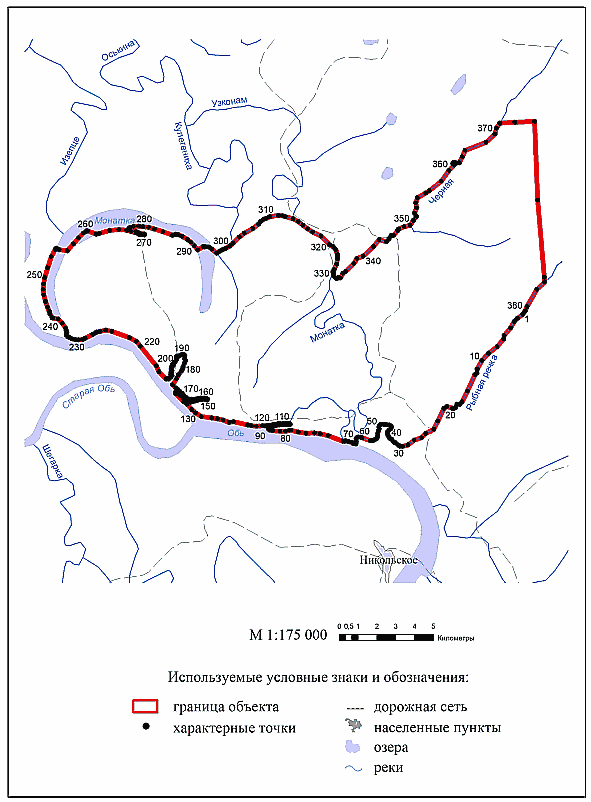 Приложение N 3УтвержденопостановлениемАдминистрации Томской областиот 08.02.2007 N 13аПОЛОЖЕНИЕОБ ОХРАННОЙ ЗОНЕ ГОСУДАРСТВЕННОГО ЗООЛОГИЧЕСКОГОЗАКАЗНИКА ОБЛАСТНОГО ЗНАЧЕНИЯ "ПЕРШИНСКИЙ"Утратило силу. - Постановление Администрации Томской области от 09.12.2021 N 502а.Приложение N 4УтвержденыпостановлениемАдминистрации Томской областиот 08.02.2007 N 13аГРАНИЦЫОХРАННОЙ ЗОНЫ ГОСУДАРСТВЕННОГО ЗООЛОГИЧЕСКОГО ЗАКАЗНИКАОБЛАСТНОГО ЗНАЧЕНИЯ "ПЕРШИНСКИЙ"Утратили силу. - Постановление Администрации Томской области от 09.12.2021 N 502а.Список изменяющих документов(в ред. постановлений Администрации Томской областиот 20.10.2008 N 216а, от 12.10.2012 N 400а,от 13.06.2013 N 248а, от 16.11.2018 N 437а, от 09.12.2021 N 502а,от 01.06.2022 N 239а, от 07.11.2023 N 519а)Список изменяющих документов(в ред. постановлений Администрации Томской областиот 13.06.2013 N 248а, от 16.11.2018 N 437а, от 09.12.2021 N 502а,от 01.06.2022 N 239а, от 07.11.2023 N 519а)Список изменяющих документов(в ред. постановления Администрации Томской областиот 09.12.2021 N 502а)Сведения об объектеСведения об объектеСведения об объектеN п/пХарактеристики объектаОписание характеристик1231.Местоположение объектаТомская область, Кривошеинский район2.Площадь объекта +/- величина погрешности определения площади(Р +/- Дельта Р)243440000 м2 +/- 270000 м23.Иные характеристики объекта-Сведения о местоположении границ объектаСведения о местоположении границ объектаСведения о местоположении границ объектаСведения о местоположении границ объектаСведения о местоположении границ объектаСведения о местоположении границ объекта1. Система координат МСК 70, зона 41. Система координат МСК 70, зона 41. Система координат МСК 70, зона 41. Система координат МСК 70, зона 41. Система координат МСК 70, зона 41. Система координат МСК 70, зона 42. Сведения о характерных точках границ объекта2. Сведения о характерных точках границ объекта2. Сведения о характерных точках границ объекта2. Сведения о характерных точках границ объекта2. Сведения о характерных точках границ объекта2. Сведения о характерных точках границ объектаОбозначение характерных точек границКоординаты, мКоординаты, мМетод определения координат характерной точкиСредняя квадратическая погрешность положения характерной точки (Mt), мОписание обозначения точки на местности (при наличии)Обозначение характерных точек границXYМетод определения координат характерной точкиСредняя квадратическая погрешность положения характерной точки (Mt), мОписание обозначения точки на местности (при наличии)1234561441387.64295981.15Картометрический метод5-2441386.514295980.13Картометрический метод5-3441172.224295681.19Картометрический метод5-4441023.314295516.27Картометрический метод5-5440685.114295299.63Картометрический метод5-6440297.064294949.3Картометрический метод5-7440110.774294919.61Картометрический метод5-8439719.024294552.73Картометрический метод5-9439392.624294079.96Картометрический метод5-10439020.044293710.09Картометрический метод5-11438568.564293449.25Картометрический метод5-12438363.994293415.8Картометрический метод5-13438272.194293318.61Картометрический метод5-14437421.494292880.32Картометрический метод5-15436860.194292568.06Картометрический метод5-16436758.534292429.68Картометрический метод5-17436757.584292303.48Картометрический метод5-18436601.814292216.33Картометрический метод5-194365474292136.09Картометрический метод5-20436560.334292033.86Картометрический метод5-21436655.724291768.45Картометрический метод5-22436572.784291602.56Картометрический метод5-23435905.094291250.05Картометрический метод5-24435480.574291007.57Картометрический метод5-25435270.594290582.37Картометрический метод5-26435059.094290358.43Картометрический метод5-27434942.974289968.6Картометрический метод5-28434706.594289607.81Картометрический метод5-29434638.234289344.47Картометрический метод5-30434640.924289198.68Картометрический метод5-31434716.524289104.18Картометрический метод5-32434856.914288931.4Картометрический метод5-33434867.714288885.5Картометрический метод5-34435040.54288745.11Картометрический метод5-35435107.994288647.92Картометрический метод5-36435218.694288575.02Картометрический метод5-37435315.894288556.13Картометрический метод5-38435396.874288542.62Картометрический метод5-39435464.384288575.02Картометрический метод5-40435526.474288645.22Картометрический метод5-41435592.334288734.53Картометрический метод5-42435680.354288772.11Картометрический метод5-43435747.864288745.11Картометрический метод5-44435788.354288683.02Картометрический метод5-45435831.554288518.33Картометрический метод5-46435853.154288386.04Картометрический метод5-47435850.454288242.94Картометрический метод5-48435828.854288172.75Картометрический метод5-49435782.964288124.15Картометрический метод5-50435709.964288111.23Картометрический метод5-51435629.064288116.05Картометрический метод5-52435533.414288094.08Картометрический метод5-53435394.174288037.76Картометрический метод5-54435264.594288032.36Картометрический метод5-55435194.024288017.99Картометрический метод5-56435107.994287948.67Картометрический метод5-57435043.24287846.07Картометрический метод5-58435008.14287721.88Картометрический метод5-594350004287619.28Картометрический метод5-60435188.994287181.91Картометрический метод5-61435215.994287092.82Картометрический метод5-62435226.794286987.53Картометрический метод5-63435188.974286910.57Картометрический метод5-64435121.54286871.43Картометрический метод5-65434991.914286879.54Картометрический метод5-66434878.514286844.43Картометрический метод5-67434889.324286712.14Картометрический метод5-68434943.314286687.85Картометрический метод5-69434994.614286493.46Картометрический метод5-70435059.44286304.47Картометрический метод5-71435024.34286266.67Картометрический метод5-72435037.84286174.88Картометрический метод5-73435356.394285405.43Картометрический метод5-74435485.974284992.36Картометрический метод5-75435545.374284676.47Картометрический метод5-76435542.674284233.7Картометрический метод5-77435618.814283809.35Картометрический метод5-78435745.164283431.86Картометрический метод5-79435728.964283350.86Картометрический метод5-80435688.464283148.38Картометрический метод5-81435699.264282856.8Картометрический метод5-82435750.564282470.72Картометрический метод5-83435777.564282344.44Картометрический метод5-84435793.334282303.85Картометрический метод5-85435823.284282255.71Картометрический метод5-86435856.424282235.11Картометрический метод5-87435891.074282240.64Картометрический метод5-88435906.144282263.26Картометрический метод5-89435927.234282310.99Картометрический метод5-90435949.654282391.47Картометрический метод5-91435963.714282436.89Картометрический метод5-92435983.444282515.86Картометрический метод5-93436004.244282598.62Картометрический метод5-94436020.924282699.49Картометрический метод5-954360394282829.24Картометрический метод5-96436049.784282943.32Картометрический метод5-97436051.894283019.34Картометрический метод5-98436054.324283121.25Картометрический метод5-99436050.844283198.83Картометрический метод5-100436054.324283277.08Картометрический метод5-101436047.024283335.87Картометрический метод5-102436045.634283374.48Картометрический метод5-103436049.84283396.74Картометрический метод5-104436059.74283393.85Картометрический метод5-105436072.54283386.33Картометрический метод5-106436084.814283350.66Картометрический метод5-107436088.624283323.48Картометрический метод5-1084360934283278.98Картометрический метод5-109436097.134283189.71Картометрический метод5-110436100.714283083.33Картометрический метод5-111436099.574282993.19Картометрический метод5-112436100.574282859.48Картометрический метод5-113436099.854282773.15Картометрический метод5-114436083.674282706.97Картометрический метод5-115436071.554282584.63Картометрический метод5-116436057.714282458.3Картометрический метод5-117436038.54282318.47Картометрический метод5-118436027.854282187.36Картометрический метод5-119436020.714282049.27Картометрический метод5-120436033.24281945.66Картометрический метод5-121436017.844281604.08Картометрический метод5-122436052.164281353.05Картометрический метод5-123436116.464281146.42Картометрический метод5-124436298.624280418.85Картометрический метод5-125436290.524280156.97Картометрический метод5-126436420.114279854.59Картометрический метод5-127436494.364279568.49Картометрический метод5-128436553.894279249.62Картометрический метод5-129436653.254278716.21Картометрический метод5-130436865.584278407.48Картометрический метод5-131437041.084278215.8Картометрический метод5-132437346.154277970.11Картометрический метод5-133437476.984277811.58Картометрический метод5-134437910.414277400.45Картометрический метод5-135437975.214277378.85Картометрический метод5-1364379524277455.04Картометрический метод5-137437815.724277616.64Картометрический метод5-138437681.734277763.04Картометрический метод5-139437513.864277955.67Картометрический метод5-140437456.244278087.98Картометрический метод5-141437443.394278190.5Картометрический метод5-142437456.824278267.5Картометрический метод5-143437484.954278382.64Картометрический метод5-144437504.654278482.76Картометрический метод5-145437533.794278593.12Картометрический метод5-146437566.884278697.96Картометрический метод5-147437573.194278752.36Картометрический метод5-148437575.784278789.12Картометрический метод5-149437578.884278840.53Картометрический метод5-150437565.884278909.92Картометрический метод5-151437554.734278940.89Картометрический метод5-152437536.164278991.68Картометрический метод5-153437518.834279057.35Картометрический метод5-154437538.024279066.63Картометрический метод5-155437575.784279031.33Картометрический метод5-156437602.44278942.74Картометрический метод5-157437610.444278885.75Картометрический метод5-158437611.684278798.41Картометрический метод5-159437614.324278705.31Картометрический метод5-160437597.634278631.48Картометрический метод5-161437586.654278581.37Картометрический метод5-162437580.944278548.4Картометрический метод5-163437579.094278481.54Картометрический метод5-164437564.134278420.51Картометрический метод5-165437565.024278337.3Картометрический метод5-166437569.624278232.92Картометрический метод5-167437581.74278141.35Картометрический метод5-168437615.384278044.4Картометрический метод5-169437681.824277938.21Картометрический метод5-170437730.754277872.8Картометрический метод5-171437820.764277809.98Картометрический метод5-172437904.164277735.18Картометрический метод5-173438025.654277588.67Картометрический метод5-174438110.654277530.97Картометрический метод5-175438145.594277490.85Картометрический метод5-176438204.034277421.48Картометрический метод5-177438383.84277255.53Картометрический метод5-178438705.144277474.18Картометрический метод5-179438910.84277589.94Картометрический метод5-180439112.174277752.86Картометрический метод5-181439223.574277817.16Картометрический метод5-182439302.684277834.56Картометрический метод5-183439514.444277931.03Картометрический метод5-184439561.484277948.05Картометрический метод5-185439650.24277991.69Картометрический метод5-186439751.584277944.23Картометрический метод5-187439919.84277962.09Картометрический метод5-188439970.264277905.44Картометрический метод5-189439973.974277825.06Картометрический метод5-190439966.074277798.01Картометрический метод5-191439950.174277765.35Картометрический метод5-192439928.334277719.17Картометрический метод5-193439901.814277644.72Картометрический метод5-194439896.564277585.23Картометрический метод5-195439903.564277539.74Картометрический метод5-196439811.474277514.09Картометрический метод5-197439728.024277509.35Картометрический метод5-198439659.024277459.9Картометрический метод5-199439591.894277405.78Картометрический метод5-200439530.364277378.73Картометрический метод5-201439462.244277301.37Картометрический метод5-202439438.64277346.23Картометрический метод5-203439347.564277276.27Картометрический метод5-204439350.754277230.97Картометрический метод5-205439245.544277218.22Картометрический метод5-206439176.554277211.28Картометрический метод5-207439151.274277239.39Картометрический метод5-208439056.344277192.73Картометрический метод5-209439010.414277213.49Картометрический метод5-210438926.64277176.86Картометрический метод5-211438900.94277184.07Картометрический метод5-212438865.624277221.77Картометрический метод5-213438808.734277161.02Картометрический метод5-214438762.954277114.73Картометрический метод5-215438683.784277064.62Картометрический метод5-216438741.724276961.72Картометрический метод5-217438703.124276926.48Картометрический метод5-218439113.734276559.06Картометрический метод5-219439424.974276426.24Картометрический метод5-220440513.874275614.51Картометрический метод5-221440777.844275423.13Картометрический метод5-222440975.834275060.17Картометрический метод5-223441358.594274136.26Картометрический метод5-224441431.174273812.9Картометрический метод5-225441388.934273528.78Картометрический метод5-226441338.784273331.14Картометрический метод5-227441239.794273133.16Картометрический метод5-228441048.44272703.74Картометрический метод5-229440984.414272589.47Картометрический метод5-230440973.014272360.01Картометрический метод5-231440985.334272202.01Картометрический метод5-232441041.864272013.57Картометрический метод5-233441118.694271882.39Картометрический метод5-234441191.884271783.09Картометрический метод5-235441254.14271725.57Картометрический метод5-236441382.074271737Картометрический метод5-237441497.174271720.9Картометрический метод5-238441628.914271693.57Картометрический метод5-239441893.134271529.52Картометрический метод5-240442124.114271324.94Картометрический метод5-241442183.54271034.57Картометрический метод5-242442209.44271001.09Картометрический метод5-243442412.84270900.53Картометрический метод5-244442559.664270849.79Картометрический метод5-245442787.624270770.26Картометрический метод5-246443087.624270684.8Картометрический метод5-247443443.984270605.61Картометрический метод5-248443724.644270589.71Картометрический метод5-249444024.724270612.21Картометрический метод5-250444341.724270692.56Картометрический метод5-251444871.544270876.04Картометрический метод5-252445450.324271096.89Картометрический метод5-253445832.284271313.69Картометрический метод5-254445890.784271368.74Картометрический метод5-255445804.754271516.71Картометрический метод5-256445729.054271943.4Картометрический метод5-257446086.924272284.07Картометрический метод5-258446386.294272573.13Картометрический метод5-259446620.294272841.53Картометрический метод5-260446744.174273003.26Картометрический метод5-261446730.414273061.76Картометрический метод5-262446558.354273522.87Картометрический метод5-263446572.114273684.59Картометрический метод5-264446716.644274242.06Картометрический метод5-265446740.734274727.25Картометрический метод5-266446702.884275143.62Картометрический метод5-267446606.534275381.06Картометрический метод5-268446530.824275649.46Картометрический метод5-269446465.444275763.02Картометрический метод5-270446451.684275883.46Картометрический метод5-271446400.074276072.71Картометрический метод5-272446451.714276079.4Картометрический метод5-273446523.944275787.11Картометрический метод5-274446596.214275652.91Картометрический метод5-275446744.174275264.06Картометрический метод5-276446792.354275274.38Картометрический метод5-277446837.084275336.32Картометрический метод5-278446870.044275512.09Картометрический метод5-279446871.494275790.55Картометрический метод5-280446843.964276024.54Картометрический метод5-281446792.354276317.03Картометрический метод5-282446702.174276624.09Картометрический метод5-283446530.824277077.52Картометрический метод5-284446338.124277579.91Картометрический метод5-285446369.094277721Картометрический метод5-286446355.334277848.32Картометрический метод5-287446255.534278058.22Картометрический метод5-288446073.164278347.28Картометрический метод5-289445918.734278524.83Картометрический метод5-290445729.054278705.15Картометрический метод5-291445495.054278877.2Картометрический метод5-292445661.364279158.36Картометрический метод5-293445622.374279238.52Картометрический метод5-294445663.674279266.05Картометрический метод5-295445615.494279472.51Картометрический метод5-296445512.264279623.92Картометрический метод5-297445274.834279871.68Картометрический метод5-298445350.534279971.47Картометрический метод5-299445450.324280150.41Картометрический метод5-300445502.974280333.05Картометрический метод5-301445632.74280563.34Картометрический метод5-302445780.144280768.61Картометрический метод5-303446083.724281098.57Картометрический метод5-304446276.184281375.44Картометрический метод5-305446517.064281853.75Картометрический метод5-306446747.614282149.69Картометрический метод5-307446862.444282266.66Картометрический метод5-308446981.614282442.18Картометрический метод5-309447020.834282563.63Картометрический метод5-310447098.64282775.96Картометрический метод5-311447152.824283216.96Картометрический метод5-312447115.814283440.1Картометрический метод5-313447073.624283599.73Картометрический метод5-314446948.234284002.28Картометрический метод5-315446789.854284253.06Картометрический метод5-316446585.274284497.23Картометрический метод5-317446387.294284748.01Картометрический метод5-318446195.914285011.99Картометрический метод5-319445964.934285434.34Картометрический метод5-320445496.374285869.91Картометрический метод5-321445377.594286048.08Картометрический метод5-322445219.24286199.87Картометрический метод5-323444948.634286272.46Картометрический метод5-324444717.664286272.46Картометрический метод5-325444440.484286206.47Картометрический метод5-326444169.914286061.28Картометрический метод5-327444024.744286005.38Картометрический метод5-328444020.224286020.88Картометрический метод5-329443991.814286033.13Картометрический метод5-330443949.844286034.67Картометрический метод5-331443819.354286038.35Картометрический метод5-332443683.354286144.94Картометрический метод5-333443694.764286219.67Картометрический метод5-334443721.994286285.34Картометрический метод5-335443696.924286375.39Картометрический метод5-336443944.274286533.83Картометрический метод5-337444032.554286681.62Картометрический метод5-338444433.724287122.02Картометрический метод5-339444697.154287305.09Картометрический метод5-340444808.784287648.9Картометрический метод5-341445295.484288198.11Картометрический метод5-342445648.214288532.99Картометрический метод5-343445514.274288908.06Картометрический метод5-344445675.014289050.94Картометрический метод5-345445855.794289168.23Картометрический метод5-346445857.074289302.01Картометрический метод5-347446103.374289525.62Картометрический метод5-348446170.014289574.72Картометрический метод5-349446289.244289869.3Картометрический метод5-350446358.174290202.93Картометрический метод5-351446597.844290370.77Картометрический метод5-352446800.214290542.28Картометрический метод5-353446978.824290439.59Картометрический метод5-354447264.584290573.54Картометрический метод5-355447536.954290542.28Картометрический метод5-356447795.924290644.98Картометрический метод5-357448032.574291082.56Картометрический метод5-358448157.64291292.41Картометрический метод5-359448613.044291939.86Картометрический метод5-360449182.394292366.17Картометрический метод5-361449464.694292673.02Картометрический метод5-362449534.154292598.59Картометрический метод5-363449589.194292637.95Картометрический метод5-364449597.954292688.8Картометрический метод5-365449554.124292781.74Картометрический метод5-366449568.144292936.03Картометрический метод5-367449872.24293105.24Картометрический метод5-368450211.544293274.91Картометрический метод5-369450595.544294404.59Картометрический метод5-370451010.794294886.82Картометрический метод5-371451326.834294975.27Картометрический метод5-372451586.344295169.91Картометрический метод5-373451589.844295969.47Картометрический метод5-374451600.374297019.77Картометрический метод5-375447413.364297013.78Картометрический метод5-376443299.244297199.55Картометрический метод5-377443045.064297203.73Картометрический метод5-378442669.414296783.73Картометрический метод5-379441783.64296222.26Картометрический метод5-380441552.484296110.23Картометрический метод5-1441387.64295981.15Картометрический метод5-КонсультантПлюс: примечание.Нумерация разделов дана в соответствии с официальным текстом документа.